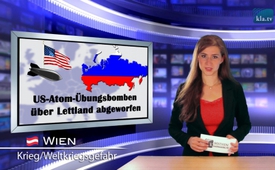 Essais de bombes atomiques américaines sur la Lettonie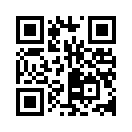 ...neuf bombes atomiques d’essai ont été lancées sur la Lettonie, tout près de la frontière russe, avec l’appui militaire balte...Le 23 juin 2015 le « New York Times » a publié l’information suivante : neuf bombes atomiques d’essai ont été lancées sur la Lettonie, tout près de la frontière russe, avec l’appui militaire balte. On a légitimé cela en disant qu’il est indispensable de devancer une offensive russe. Et bien évidemment le ministre américain de la Défense doit faire un voyage en Europe pour mettre en garde contre les « méchants Russes ». Et bien évidemment cela ne vaut même pas la peine d’en faire un article dans nos médias. 
Imaginons ce même scénario à l’inverse :
La Russie installerait des bases militaires autour des Etats-Unis, elle y testerait des bombes atomiques, dans les médias elle insisterait lourdement sur la menace américaine et légitimerait tout cela avec la même évidence ! Que s’est-il passé à l’époque de la crise de Cuba ? Quand des fusées nucléaires ont été placées près de la frontière des Etats-Unis, la 3ème guerre mondiale aurait presque commencé – C’est une spirale dangereuse de violence qui apparaît : la 3ème guerre mondiale deviendra-t-elle « inévitable » cette fois-ci ?de .Sources:www.nytimes.com/2015/06/24/world/europe/nato-returns-its-attention-to-an-old-foe-russia.html?_r=0
| http://vk.com/anonymous.kollektiv?w=wall-86775514_1696Cela pourrait aussi vous intéresser:---Kla.TV – Des nouvelles alternatives... libres – indépendantes – non censurées...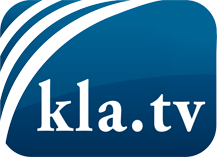 ce que les médias ne devraient pas dissimuler...peu entendu, du peuple pour le peuple...des informations régulières sur www.kla.tv/frÇa vaut la peine de rester avec nous! Vous pouvez vous abonner gratuitement à notre newsletter: www.kla.tv/abo-frAvis de sécurité:Les contre voix sont malheureusement de plus en plus censurées et réprimées. Tant que nous ne nous orientons pas en fonction des intérêts et des idéologies de la système presse, nous devons toujours nous attendre à ce que des prétextes soient recherchés pour bloquer ou supprimer Kla.TV.Alors mettez-vous dès aujourd’hui en réseau en dehors d’internet!
Cliquez ici: www.kla.tv/vernetzung&lang=frLicence:    Licence Creative Commons avec attribution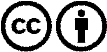 Il est permis de diffuser et d’utiliser notre matériel avec l’attribution! Toutefois, le matériel ne peut pas être utilisé hors contexte.
Cependant pour les institutions financées avec la redevance audio-visuelle, ceci n’est autorisé qu’avec notre accord. Des infractions peuvent entraîner des poursuites.